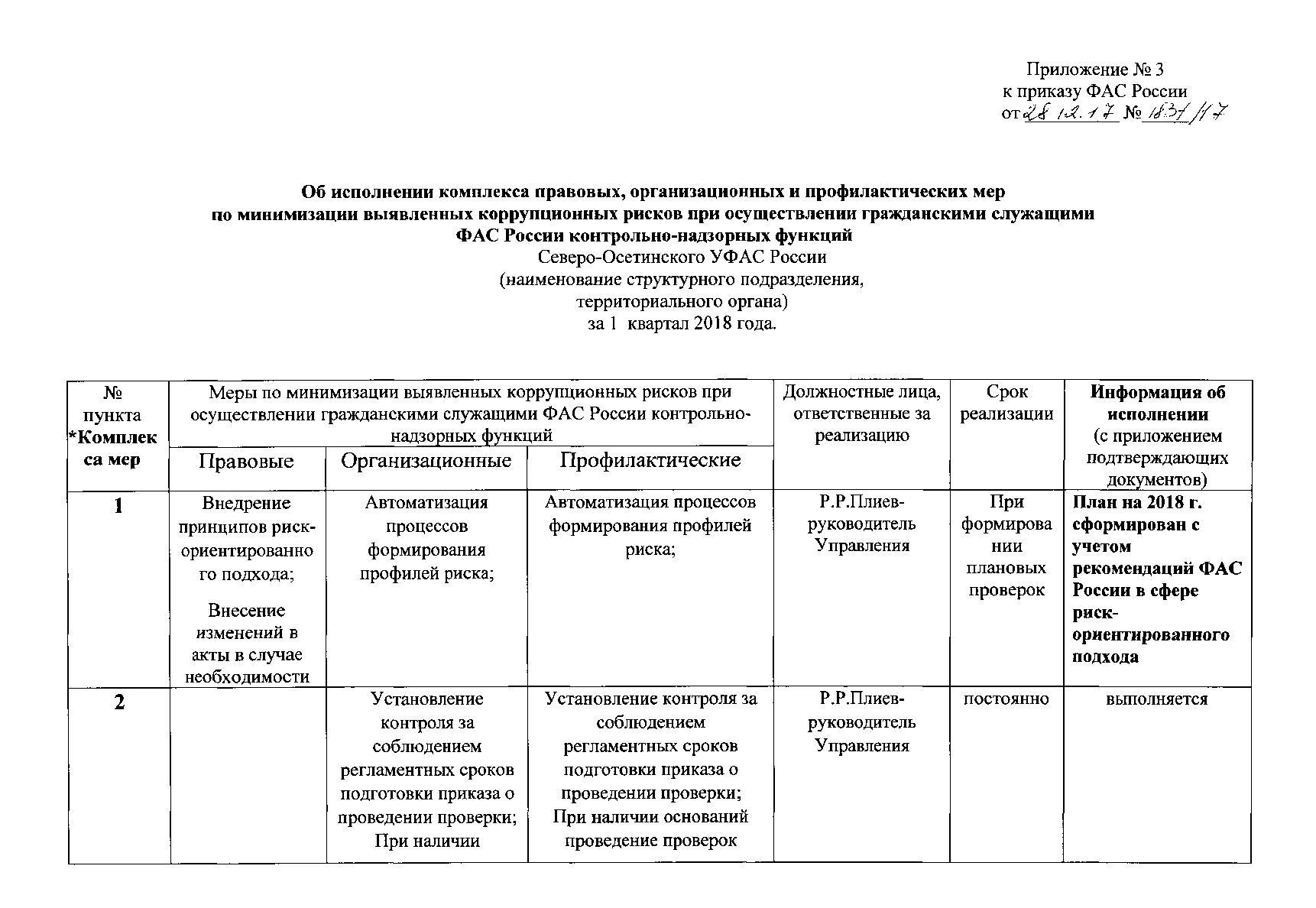 Приложение № 3к приказу ФАС Россииот __________ №_____Об исполнении комплекса правовых, организационных и профилактических мер по минимизации выявленных коррупционных рисков при осуществлении гражданскими служащими ФАС России контрольно-надзорных функцийСеверо-Осетинского УФАС России(наименование структурного подразделения,территориального органа)за 1  квартал 2018 года.•	Представляется ежеквартально, начиная с 2018 года, до 1 числа месяца, следующего за отчетным, посредством направления отсканированного документа на адрес электронной почты:  ko@fas.gov.ru *Комплекс мер - комплекс правовых, организационных и профилактических мер по минимизации выявленных коррупционных рисков при осуществлении гражданскими служащими ФАС России контрольно-надзорных функций«__» _________ 2018 г.Начальник структурного подразделения(руководитель территориального органа)                                                                                                                                                       __________  /____________/                                                                                                                                                                                     (подпись)          (Фамилия, И.О.)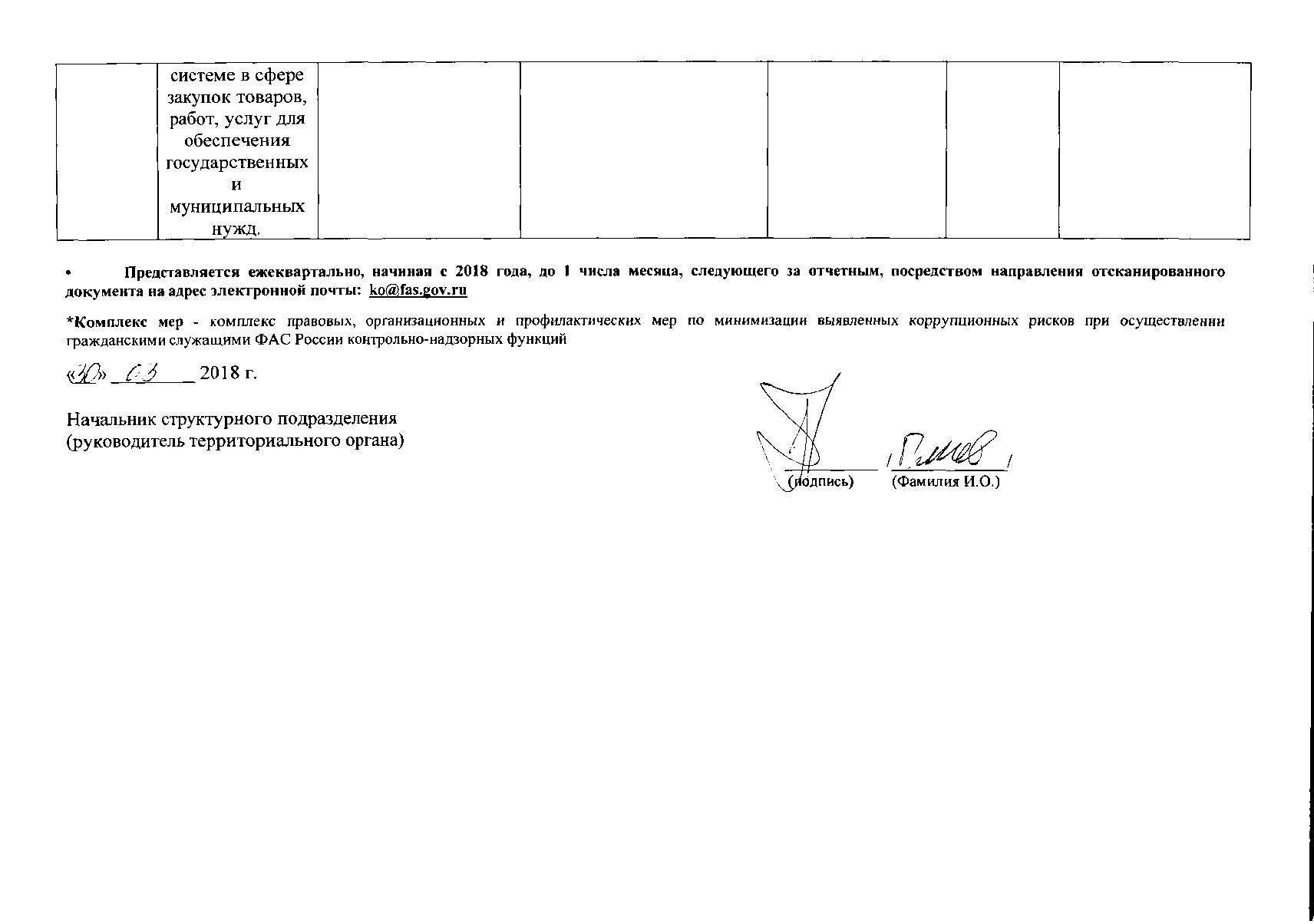 №             пункта *Комплекса мерМеры по минимизации выявленных коррупционных рисков при осуществлении гражданскими служащими ФАС России контрольно-надзорных функцийМеры по минимизации выявленных коррупционных рисков при осуществлении гражданскими служащими ФАС России контрольно-надзорных функцийМеры по минимизации выявленных коррупционных рисков при осуществлении гражданскими служащими ФАС России контрольно-надзорных функцийДолжностные лица, ответственные за реализациюСрок реализацииИнформация об исполнении (с приложением подтверждающих документов)№             пункта *Комплекса мерПравовыеОрганизационныеПрофилактическиеДолжностные лица, ответственные за реализациюСрок реализацииИнформация об исполнении (с приложением подтверждающих документов)1Внедрение принципов риск-ориентированного подхода;Внесение изменений в акты в случае необходимостиАвтоматизация процессов формирования профилей риска;Автоматизация процессов формирования профилей риска;Р.Р.Плиев-руководитель УправленияПри формировании плановых проверокПлан на 2018 г. сформирован с учетом рекомендаций ФАС России в сфере риск-ориентированного подхода2Установление контроля за соблюдением регламентных сроков подготовки приказа о проведении проверки;При наличии оснований проведение проверок подразделением по профилактике коррупционных и иных правонарушений соблюдения государственными служащими контрольно-надзорного органа требований о предотвращении или урегулировании конфликта интересовСоздание системы хранения проверочных листов и документации, подтверждающей проверочные мероприятия и обоснованность установления нарушений по результатам проверок;Установление контроля за соблюдением регламентных сроков подготовки приказа о проведении проверки;При наличии оснований проведение проверок подразделением по профилактике коррупционных и иных правонарушений соблюдения государственными служащими контрольно-надзорного органа требований о предотвращении или урегулировании конфликта интересовСоздание системы хранения проверочных листов и документации, подтверждающей проверочные мероприятия и обоснованность установления нарушений по результатам проверок;Р.Р.Плиев-руководитель Управления Директор ФБУ «ИТЦ»постоянноДекабрь 2018выполняется3Автоматизация процесса расчета вреда;Рассмотрение вопросов о нарушении гражданскими служащими административных регламентовПри наличии оснований проведение проверок подразделением по профилактике коррупционных и иных правонарушений соблюдения государственными служащими контрольно-надзорного органа требований о предотвращении или урегулировании конфликта интересовАвтоматизация процесса расчета вреда;Рассмотрение вопросов о нарушении гражданскими служащими административных регламентовПри наличии оснований проведение проверок подразделением по профилактике коррупционных и иных правонарушений соблюдения государственными служащими контрольно-надзорного органа требований о предотвращении или урегулировании конфликта интересовНачальник Правового управления,Руководители территориальных органовНачальник управления государственной службы,должностное лицо, ответственное за профилактику коррупционных правонарушенийпостоянноВыполняется4Издание методических материалов по вопросам соблюдения установленных антикоррупционных запретов, ограничений и требований с учетом специфики деятельности Северо-Осетинского УФАС;Внесение изменений в кодекс этики контрольно-Северо-Осетинского УФАС в целях учета специфики деятельности Северо-Осетинского УФАС России;Актуализация ранее изданных методических материалов и иных документов по вопросам профилактики правонарушений коррупционной направленностиСистема мониторинга привлечения должностных лиц контрольно-надзорных органов к ответственности за совершение неправомерных действий;Система мониторинга привлечения должностных лиц контрольно-надзорных органов к ответственности за совершение неправомерных действий;Начальник Управления государственной службыРуководители территориальных органов ФАС России, должностные лица, ответственные за кадровую работу и профилактику коррупционных и иных правонарушенийпостоянновыполняется5Отнесение к служебной информации всей информации о компании, полученной в ходе проведения в отношении нее контрольно-надзорных мероприятий и содержащей отметку конфиденциальности;Предотвращение возможности несанкционированного доступа к информационным ресурсам гражданских служащих, содержащимся на их рабочих компьютерахОтнесение к служебной информации всей информации о компании, полученной в ходе проведения в отношении нее контрольно-надзорных мероприятий и содержащей отметку конфиденциальности;Предотвращение возможности несанкционированного доступа к информационным ресурсам гражданских служащих, содержащимся на их рабочих компьютерахНачальники структурных подразделений ФАС России и курирующие заместители руководителя ФАС РоссииДиректор ФБУ «ИЦТ»постоянно6Организация внутреннего контроля за исполнением должностными лицами своих обязанностей, основанного на механизме проверочных мероприятий;Обеспечение прозрачности использования средствОрганизация внутреннего контроля за исполнением должностными лицами своих обязанностей, основанного на механизме проверочных мероприятий;Обеспечение прозрачности использования средствНачальник Контрольно-финансового управленияРуководители территориальных органов ФАС Россиипостоянновыполняется7Аудио фиксация судебных заседаний;Проведение проверок подразделением по профилактике коррупционных и иных правонарушений (должностным лицом, ответственным за профилактику коррупционных и иных правонарушений) соблюдения государственными служащими контрольно-надзорного органа требований о предотвращении или урегулировании конфликта интересов при наличии на то соответствующих оснований;Аудио фиксация судебных заседаний;Проведение проверок подразделением по профилактике коррупционных и иных правонарушений (должностным лицом, ответственным за профилактику коррупционных и иных правонарушений) соблюдения государственными служащими контрольно-надзорного органа требований о предотвращении или урегулировании конфликта интересов при наличии на то соответствующих оснований;Начальник Правового управления;Руководители территориальных органов ФАС России Начальник Управления государственной службы;Руководители территориальных органов, должностные лица, ответственные за профилактику коррупционных правонарушенийс июля 2018 годапостоянноВыполняется судамиВыполняется при наличии оснований8Заключение соглашения с общественными объединениями и (или) объединениями юридических лиц, осуществляющими общественный контроль за соблюдением требований законодательства Российской Федерации и иных нормативных правовых актов о контрактной системе в сфере закупок;Контроль закупок территориальных органов со стороны центрального аппарата контрольно-надзорного органа;Направление жалобы в ФАС России и требования к заказчику об устранении нарушений; отмены результатов проведения; Обязательное включение в обсуждение независимых специалистов и заключение от специалистов по закупке;Контроль закупок территориальных органов со стороны центрального аппарата контрольно-надзорного органа;Направление жалобы в ФАС России и требования к заказчику об устранении нарушений; отмены результатов проведения; Обязательное включение в обсуждение независимых специалистов и заключение от специалистов по закупке;Начальник контрольно-финансового управленияНачальник Административного управления-секретариата руководителя Заместительначальника Административного управления-секретариата руководителяНачальник Административного управления ФБУ ИТЦ ФАС России                      Э.А. Рзаевпостоянно9Контроль закупок территориальных органов со стороны центрального аппарата контрольно-надзорного органа;Система мониторинга привлечения должностных лиц контрольно-надзорных органов к ответственности за совершение неправомерных действий (публикация ключевых результатов мониторинга на официальном сайте контрольно-надзорного органа в сети «Интернет»;Проведение проверок подразделением по профилактике коррупционных и иных правонарушений (должностным лицом, ответственным за профилактику коррупционных и иных правонарушений) соблюдения государственными служащими контрольно-надзорного органа требований о предотвращении или урегулировании конфликта интересов при наличии на то оснований;Контроль закупок территориальных органов со стороны центрального аппарата контрольно-надзорного органа;Система мониторинга привлечения должностных лиц контрольно-надзорных органов к ответственности за совершение неправомерных действий (публикация ключевых результатов мониторинга на официальном сайте контрольно-надзорного органа в сети «Интернет»;Проведение проверок подразделением по профилактике коррупционных и иных правонарушений (должностным лицом, ответственным за профилактику коррупционных и иных правонарушений) соблюдения государственными служащими контрольно-надзорного органа требований о предотвращении или урегулировании конфликта интересов при наличии на то оснований;Начальник контрольно-финансового управленияНачальник Административного управления-секретариата руководителя Заместительначальника Административного управления-секретариата руководителяНачальник Административного управления ФБУ ИТЦ ФАС России                      Э.А. Рзаев10Контроль закупок территориальных органов со стороны центрального аппарата контрольно-надзорного органа;Система мониторинга привлечения должностных лиц контрольно-надзорных органов к ответственности за совершение неправомерных действий (публикация ключевых результатов мониторинга на официальном сайте контрольно-надзорного органа в сети «Интернет»);Проведение проверок подразделением по профилактике коррупционных и иных правонарушений (должностным лицом, ответственным за профилактику коррупционных и иных правонарушений) соблюдения государственными служащими контрольно-надзорного органа требований о предотвращении или урегулировании конфликта интересов;Контроль закупок территориальных органов со стороны центрального аппарата контрольно-надзорного органа;Система мониторинга привлечения должностных лиц контрольно-надзорных органов к ответственности за совершение неправомерных действий (публикация ключевых результатов мониторинга на официальном сайте контрольно-надзорного органа в сети «Интернет»);Проведение проверок подразделением по профилактике коррупционных и иных правонарушений (должностным лицом, ответственным за профилактику коррупционных и иных правонарушений) соблюдения государственными служащими контрольно-надзорного органа требований о предотвращении или урегулировании конфликта интересов;Начальник контрольно-финансового управленияНачальник Административного управления-секретариата руководителя Заместительначальника Административного управления-секретариата руководителяНачальник Административного управления ФБУ ИТЦ ФАС России                      Э.А. Рзаевпостоянно11Контроль закупок территориальных органов со стороны центрального аппарата контрольно-надзорного органа;Система мониторинга привлечения должностных лиц контрольно-надзорных органов к ответственности за совершение неправомерных действий (публикация ключевых результатов мониторинга на официальном сайте контрольно-надзорного органа в сети «Интернет»);Проведение проверок подразделением по профилактике коррупционных и иных правонарушений (должностным лицом, ответственным за профилактику коррупционных и иных правонарушений) соблюдения государственными служащими контрольно-надзорного органа требований о предотвращении или урегулировании конфликта интересов при наличии на то оснований;Контроль закупок территориальных органов со стороны центрального аппарата контрольно-надзорного органа;Система мониторинга привлечения должностных лиц контрольно-надзорных органов к ответственности за совершение неправомерных действий (публикация ключевых результатов мониторинга на официальном сайте контрольно-надзорного органа в сети «Интернет»);Проведение проверок подразделением по профилактике коррупционных и иных правонарушений (должностным лицом, ответственным за профилактику коррупционных и иных правонарушений) соблюдения государственными служащими контрольно-надзорного органа требований о предотвращении или урегулировании конфликта интересов при наличии на то оснований;Начальник контрольно-финансового управленияНачальник Административного управления-секретариата руководителя Заместительначальника Административного управления-секретариата руководителяНачальник Административного управления ФБУ ИТЦ ФАС России                      Э.А. Рзаевпостоянно12Информирование структурных подразделений – инициаторов возбуждения дел об административных правонарушениях о принимаемых решенияхИнформирование структурных подразделений – инициаторов возбуждения дел об административных правонарушениях о принимаемых решенияхНачальник Правового управления;заместитель начальника Правового управления постоянно13Установить жесткий контроль за размещением разъяснений на сайте ФАС РоссииУстановить жесткий контроль за размещением разъяснений на сайте ФАС РоссииНачальник Правового управления постоянно14Учесть в п.3.5. Административного регламента ФАС России по исполнению государственной функции по проведению проверок соблюдения требований антимонопольного законодательства Российской Федерации, утвержденного приказом ФАС России 25.05.2012 № 340 риск-ориентированный подход при определении проверяемых лицДополнить п. 3.13. следующим: «Структурное подразделение вправе отказаться от проведение плановых проверок»Учесть в Административном регламенте проверки в сфере деятельности субъектов естественных монополий;Представление в Правительство РФ для утверждения Положения о государственном контроле за соблюдением АМЗ РФ и Критериев отнесения объектов государственного контроля к категориям риска при осуществлении государственного контроля за соблюдением АМЗ РФ.Представление в Правительство РФ для утверждения Положения о государственном контроле за соблюдением АМЗ РФ и Критериев отнесения объектов государственного контроля к категориям риска при осуществлении государственного контроля за соблюдением АМЗ РФ.Начальник управления регулирования связи и информационных технологий;Начальник Правового управленияМарт 2018 года15Разработка методических рекомендаций (памятки) по поведению членов инспекции при проведении проверки.Разработка методических рекомендаций (памятки) по поведению членов инспекции при проведении проверки.Начальник Контрольно-финансового управления;Начальник Правового управления;Начальник Управления государственной службыМарт 2018 года16Раздел «Подготовка проверки» Административного регламента ФАС России по исполнению государственной функции по проведению проверок соблюдения требований антимонопольного законодательства Российской Федерации, утвержденного приказом ФАС России от 25.05.2012 № 340 дополнить пунктом 3.28.1 следующего содержания: «Члены инспекции до начала проверки обязаны предпринять меры по предотвращению возможного конфликта интересов в соответствии со статьей 11  Федерального закона от 25.12.2008 № 273-ФЗ «О противодействии коррупции»Начальник Правового управления Март 2018 года17Дополнить п.3.30. Административного регламента ФАС России по исполнению государственной функции по проведению проверок соблюдения требований антимонопольного законодательства Российской Федерации, утвержденного приказом ФАС России 25.05.2012 № 340 следующим абзацем: «При подготовке приказа о проведении внеплановой выездной проверки на предмет соблюдения статей 11, 16 Закона «О защите конкуренции», проект приказа  передаётся должностным лицом-исполнителем на согласование руководителям структурных подразделений и курирующему заместителю руководителя ФАС России или территориального органа только лично, обеспечивая отсутствие возможности ознакомления с проектом приказа любых третьих лиц.»Начальник Контрольно-инспекционного управления в сфере ГОЗ;Начальник Управления по борьбе с картелямиНачальник Правового управленияНоябрь 2018 года.18Подготовка и принятие нормативно-правового актаНачальник Управления контроля строительства и природных ресурсовНачальник Правового управления Ноябрь 2018 года19Разработка и утверждение правил антикоррупционного поведения гражданских служащих ФАС России при осуществлении контрольно-надзорной деятельностиРазработка и утверждение правил антикоррупционного поведения гражданских служащих ФАС России при осуществлении контрольно-надзорной деятельностиНачальник Управления регулирования в сфере жилищно-коммунального хозяйства; Начальник Управления регулирования топливно-энергетического комплекса;Начальник Управления регулирования транспорта;Начальник Правового управления;Начальник Управления государственной службыНоябрь 2018 года2021Разработка и утверждение правил антикоррупционного поведения гражданских служащих ФАС России при осуществлении контрольно-надзорной деятельностиРазработка и утверждение правил антикоррупционного поведения гражданских служащих ФАС России при осуществлении контрольно-надзорной деятельностиНачальник Управления регулирования электроэнергетики; Начальник Управления государственной службы Ноябрь 2018 года22Разработка и утверждение правил антикоррупционного поведения гражданских служащих ФАС России при осуществлении контрольно-надзорной деятельностиРазработка и утверждение правил антикоррупционного поведения гражданских служащих ФАС России при осуществлении контрольно-надзорной деятельностиНачальник управления регулирования электроэнергетики;Начальник Управления государственной службыНоябрь 2018 года23Разработка и утверждение правил антикоррупционного поведения гражданских служащих ФАС России при осуществлении контрольно-надзорной деятельностиРазработка и утверждение правил антикоррупционного поведения гражданских служащих ФАС России при осуществлении контрольно-надзорной деятельностиНачальник Управления регулирования электроэнергетики;Начальник Управления государственной службыНоябрь 2018 года24Разработка и утверждение правил антикоррупционного поведения гражданских служащих ФАС России при осуществлении контрольно-надзорной деятельностиРазработка и утверждение правил антикоррупционного поведения гражданских служащих ФАС России при осуществлении контрольно-надзорной деятельностиНачальник Управления регулирования электроэнергетики; Начальник Управления государственной службыНоябрь2018 года25Разработка и утверждение правил антикоррупционного поведения гражданских служащих ФАС России при осуществлении контрольно-надзорной деятельностиРазработка и утверждение правил антикоррупционного поведения гражданских служащих ФАС России при осуществлении контрольно-надзорной деятельностиНачальник Управления регулирования электроэнергетики;Начальник Управления государственной службыНоябрь 2018 года26Разработка и утверждение правил антикоррупционного поведения гражданских служащих ФАС России при осуществлении контрольно-надзорной деятельностиРазработка и утверждение правил антикоррупционного поведения гражданских служащих ФАС России при осуществлении контрольно-надзорной деятельностиНачальник Управления контроля рекламы и недобросовестной конкуренции;Начальник Правового управления;Начальник Управления государственной службыНоябрь 2018 года27Разработка и утверждение правил антикоррупционного поведения гражданских служащих ФАС России при осуществлении контрольно-надзорной деятельностиРазработка и утверждение правил антикоррупционного поведения гражданских служащих ФАС России при осуществлении контрольно-надзорной деятельностиНачальник Управления контроля рекламы и недобросовестной конкуренции; Начальник Правового управления;Начальник Управления государственной службыНоябрь 2018 года28Разработать методические рекомендации (памятки) по поведению членов инспекции при проведении проверки.Разработать методические рекомендации (памятки) по поведению членов инспекции при проведении проверки.Начальник Управления контроля рекламы и недобросовестной конкуренции; Начальник Правового управления;Начальник Управления государственной службыМарт 2018 года29Утверждение приказом ФАС России административного регламента по исполнению государственной функции по проведению проверок соблюдения требований законодательства в сфере государственного регулирования цен Внесение соответствующих изменений в должностные регламенты сотрудников УправленияВнесение соответствующих изменений в должностные регламенты сотрудников УправленияНачальник Управления регулирования в сфере ЖКХ;Начальник Управления регионального тарифного регулирования;Начальники управлений, осуществляющих данный вид контроля;Начальник Правового управления; Начальник Управления государственной службыОктябрь 2018 года30Разработка методических рекомендаций по поведению членов инспекции при проведении проверки.Разработка методических рекомендаций по поведению членов инспекции при проведении проверки.Начальник Управления регулирования в сфере ЖКХ;Начальник Управления регионального тарифного регулирования;Начальники управлений, осуществляющих данный вид контроля;Начальник Правового управления; Начальник Управления государственной службыМарт2018 года31Разработка и утверждение правил антикоррупционного поведения гражданских служащих ФАС России при осуществлении контрольно-надзорной деятельностиРазработка и утверждение правил антикоррупционного поведения гражданских служащих ФАС России при осуществлении контрольно-надзорной деятельностиНачальник Управления регулирования транспорта;Начальник Управления государственной службыНоябрь 2018 года32Разработка и утверждение правил антикоррупционного поведения гражданских служащих ФАС России при осуществлении контрольно-надзорной деятельностиРазработка и утверждение правил антикоррупционного поведения гражданских служащих ФАС России при осуществлении контрольно-надзорной деятельностиНачальник Управления регулирования в сфере жилищно-коммунального хозяйства;Начальник Управления государственной службыНоябрь2018 года33Разработка и утверждение правил антикоррупционного поведения гражданских служащих ФАС России при осуществлении контрольно-надзорной деятельностиРазработка и утверждение правил антикоррупционного поведения гражданских служащих ФАС России при осуществлении контрольно-надзорной деятельностиНачальник Управления контроля электроэнергетики;Начальник Управления государственной службыНоябрь2018 года34Разработка и утверждение правил антикоррупционного поведения гражданских служащих ФАС России при осуществлении контрольно-надзорной деятельностиРазработка и утверждение правил антикоррупционного поведения гражданских служащих ФАС России при осуществлении контрольно-надзорной деятельностиНачальник Управления регулирования топливно-энергетического комплекса;Начальник Управления государственной службыНоябрь2018 года35Разработка и утверждение правил антикоррупционного поведения гражданских служащих ФАС России при осуществлении контрольно-надзорной деятельностиРазработка и утверждение правил антикоррупционного поведения гражданских служащих ФАС России при осуществлении контрольно-надзорной деятельностиНачальник Управления регионального тарифного регулирования;Начальник Управления государственной службыНоябрь2018 года36Разработка и утверждение правил антикоррупционного поведения гражданских служащих ФАС России при осуществлении контрольно-надзорной деятельностиРазработка и утверждение правил антикоррупционного поведения гражданских служащих ФАС России при осуществлении контрольно-надзорной деятельностиНачальник Управления регионального тарифного регулирования;Начальник Управления государственной службыНоябрь2018 года37Разработать методическое рекомендации по поведению членов инспекции при проведении проверки.Разработать методическое рекомендации по поведению членов инспекции при проведении проверки.Начальник Управления контроля сухопутного и морского вооружения, военной техники связи;Начальник Юридического управления в сфере ГОЗ;Начальник Управления государственной службыМарт 2018 года38Внедрение механизма по автоматической отправке в электронную систему документооборота.Внедрение механизма по автоматической отправке в электронную систему документооборота.Начальник Управления контроля государственного заказа;Начальник Правового управленияДекабрь 2018 года39Внедрение механизма по автоматической отправке в электронную систему документооборота.Внедрение механизма по автоматической отправке в электронную систему документооборота.Начальник Управления контроля государственного заказа;Начальник Правового управленияДекабрь 2018 годаПринятие административного регламента по исполнению государственной функции по проведению плановых внеплановых проверок соблюдения заказчиком, уполномоченным органом, уполномоченным учреждением, специализированной организацией, комиссией по осуществлению закупок, ее членами, должностным лицом контрактной службы, контрактным управляющим, оператором электронной площадки при определении поставщиков для обеспечения государственных и муниципальных нужд законодательства Российской Федерации о контрактной системе и иных нормативных правовых актов о контрактной системе в сфере закупок товаров, работ, услуг для обеспечения государственных и муниципальных нужд.Формирование плана проверок с учетом риск-ориентированного подхода.Формирование плана проверок с учетом риск-ориентированного подхода.Начальник Управления контроля размещения государственного заказа;Начальник Правового управления Декабрь 2018 года